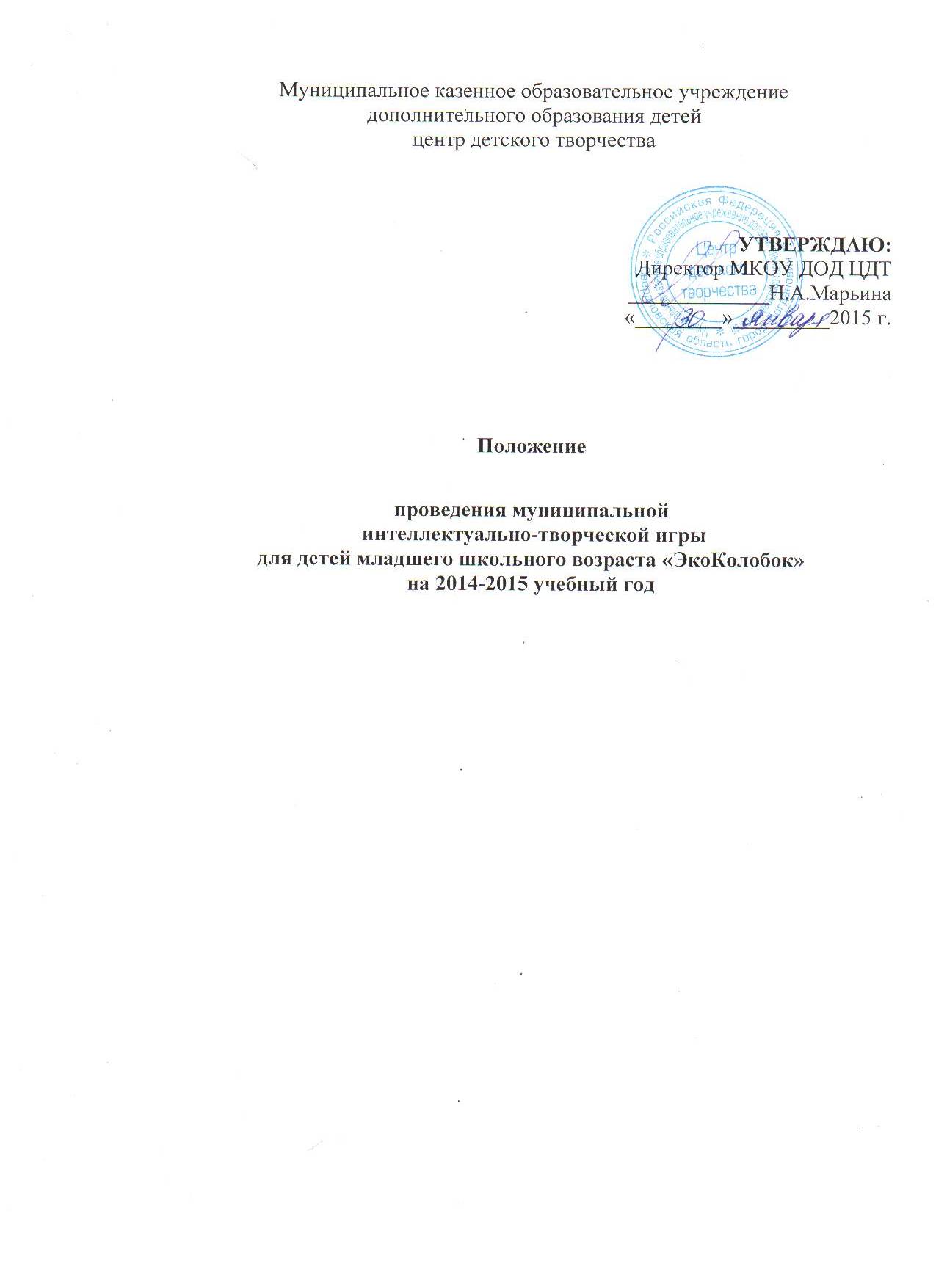 ВВЕДЕНИЕНастоящее положение разработано в соответствии с Законом Российской Федерации « Об образовании в Российской Федерации», нормативными документами Министерства общего и профессионального образования Свердловской области.II. ЦЕЛИ И ЗАДАЧИ ИГРЫЦель:По отношению к юным участникам: создание условий для развития основ экологической культуры у детей младшего школьного возраста:развития осознанного эмоционально-ценностного отношения к природе;познавательных интересов в области природоведения, краеведения, экологии;активной деятельностной позиции по сохранению природы и здоровья  своего и окружающих людей.По отношению к педагогам: мотивация специалистов начального школьного и дополнительного образования на организацию экологического образования детей, содействие становлению экологической культуры у детей младшего школьного возраста, развитие гражданской инициативы и профессионального творчества.Задачи:реализация принципов преемственности и непрерывности вразвитии системы экологического образования городского округа Богданович и Свердловской области;формирование и развитие потребности детей к освоению       основ экологических знаний, к практической природоохранной деятельности; к эмоционально-чувственному общению с природой и творчеству;активизация деятельности образовательных учреждений, государственных и общественных организаций, занимающихся развитием детского экологического движения.ОБЩЕЕ ПОЛЖЕНИЕ Участниками интеллектуально-творческой игры «ЭкоКолобок» являются дети младшего школьного возраста образовательных учреждений всех типов и видов: учащиеся 1-4 классов; Приветствуется содействие родителей, социальных партнеров. Творческая группа детей, представляющих проект, состоит из 5 человек. Условия организации и проведения Игры.Форма участия детей в игре на всех этапах: командное первенство.Руководителями команды детей могут выступать: педагогическиеработники образовательного учреждения, представители родительскойобщественности, социальные партнеры.Игра проводится в два этапа:1 этап: на уровне образовательного учреждения – участвуют все желающие, учащиеся младшего школьного возраста.(январь - февраль .). Победители 1 этапа участвуют в заочном отборочном этапе на уровне муниципального образования.2 этап: на уровне муниципального образования (проводит МКОУ ДОД ЦДТ эколого - биологический отдел). Второй этап проводится очно 16 марта 2015г. Участвуют 5 команд- победители заочного отборочного этапа. Проекты победителей второго этапа  будут отправлены на областной конкурс для детей младшего школьного возраста «ЭкоКолобок» 2015.Для участия в Игре команде детей необходимо выполнитьэкологический исследовательский проект. Проекты для участия в заочном отборочном этапе (на видеоносителе (DVD, CD-R, CD-RV), принимаются до 10 марта 2015 года в сопровождении заявки (приложение №1) (принимается 1 проект от образовательного учреждения).Рассматриваться будут только те материалы, которые соответствуют требованиям и которые получены  не позднее 10 марта 2015г.Тему проекта участники выбирают самостоятельно в соответствии с одним из предложенных направлений и проектов:1. «Реки, моря и озера Отчизны символом стали Победы и Жизни».2015 год – 70-летия победы ВОВ. Реки – кормилицы, реки – страдалицы, форсирование крупных рек: битвы за Волгу, Днепр, Неву, Неман, Эльбу и др.Ладожское озеро – дорога жизни.Описание событий, способы переправы, связанные с особенностямикаждого водного объекта, героизм и смелость участников переправы.Экологические последствия военных действий, восстановлениенанесенного ущерба и разрушений.Участие родных, близких и знакомых в этих событиях.Проекты включают следующие виды работ: создание видеофильмов, устных журналов, газет, радиопередач, брошюры, карта-схемы.«Жизненные силы воды».«Люди – помните всегда!Жизни колыбель – вода!»2.1. «Растения - зелёная страна и им нужна хрустальная вода».Значение воды в жизни растений. Способы доставки минеральных иорганических веществ в органы растений, дыхание, питание, защита отперегревания; особенности строения и физиологии водных растений. Способы сохранения воды растениями в засушливых зонах. Режимы полива при уходе за комнатными растениями, растениями сада и огорода.Проекты включают следующие виды работ:наблюдения за растениями;описание результатов лабораторных опытов и работ по теме: «Вода в жизни растений»;уход за растениями и разработка рекомендаций экологически и биологически грамотных способов и методов полива растений;модели и конструкции орошающих устройств, опрыскивателей для растений и т.п.2.2. «Всем нужна вода - от мошки до слона».Вода в жизни животных. Вода – главный растворитель, среда для химических реакций в организме животных и выполнения различных функций: движения, размножения и др. Способы добывания воды животными, их питьевой режим, гигиена. Вода в жизни животных живого уголка и домашних животных.Проекты включают следующие виды работ:наблюдения за животными;описание результатов лабораторных опытов и работ по теме: «Вода в жизни животных»;уход за животными, разработка рекомендаций экологически биологически грамотных способов, методов питьевого и гигиенического режима в жизнедеятельности питомцев зооуголка и домашних животных;модели и конструкции поилок для животных, ванночек для купания и др.«Вода, вода, кругом вода!»Вода в жизни человека. Значение воды в жизнедеятельности человека.Возрастная динамика потребления воды человеком. Роль воды в обмене веществ.Вода и основы экологической культуры потребления воды: водопроводная вода, бутылированная вода, вода из источников, способы очистки воды в домашних условиях, водный режим в походах, на отдыхе.Проекты включают следующие виды работ:разработка моделей очистителей воды, увлажнителей воздуха;разработка и рекомендации экологически грамотного использованияводы в различных жизненных ситуациях (походы, отдых, путешествия).Вода и экология жилища: влажность воздуха в помещении, способы повышения влажности воздуха. Вода - источник эстетического оформлениятерритории сада, парка, двора, квартиры и др.Проекты включают следующие виды работ: модели, проекты эстетического оформления территорий с использованием удивительных свойств воды: фонтаны, водопады, ручейки, искусственный дождь, водяной пар и др.3. «Вода – самый удивительный минерал Земли».«Много тайн в себе скрывал,Вода – планеты минерал.»Уникальные свойства воды, благодаря которым существует жизнь на Земле: теплоёмкость, аномальная зависимость плотности от температуры, высокие температуры кипения и плавления и др. Вода – защитный экран Земли. Проекты включают следующие виды работ:эксперименты, исследования, лабораторные работы по темам: «Изучение свойств воды (лед, снег, пар, вода)»; «Определение степени загрязнения снега, воды, льда»; «Способы очистки от загрязнений»;лёд в руках скульптора: индивидуальные, семейные, коллективные конкурсы ледяных фигур (сценарии праздников, описание композиций).4. «Водные артерии Урала».География гидроресурсов Свердловской области, своей местности: реки, озёра, пруда, болота (история, видовой состав растений и животных, населяющих водоёмы, качество воды, причины загрязнения воды, рекомендации по сохранению и очистке водоема).Водные туристические маршруты, использование в хозяйственной деятельности. История водных магистралей, события, связанные с водными путями, достопримечательности.Охрана водных ресурсов: законы охраняющие водные ресурсы; организации, занимающиеся проблемами охраны водных ресурсов в области ив территориях; деятельность юных экологов по охране водных ресурсов.Проекты включают следующие виды работ:проект: «Водные ресурсы моей малой Родины»;памятки туристам, листовки, реклама;«Голубая книга» охраны водных ресурсов Свердловской области,своей местности;проект очистных водных сооружений в своей местности.5. «Вода – источник творчества и вдохновения».«Глади блеск, морей волненье…Вода- поэтов вдохновенье.»Изучение творчества писателей, поэтов, художников, музыкантов,представителей народного творчества, посвященного удивительной воде.Литературное творчество, связанное с водными объектами: стихи, эссе, рассказы, сказки, пословицы, поговорки, мифы, легенды. Произведения местных писателей и поэтов, творчество детей.Проекты включают следующие виды работ:литературное творчество детей, сотворчество детей и взрослых,семейное творчество, посвященных теме: «Вода»;проекты по организации выставки, музея, посвящённых воде(название, описание экспозиции, экспонатов, чертежи, рисунки,фотографии моделей, оформление, листовки, буклеты, презентация выставки, музея и др.).6. «Вода – источник здоровья».«Сохранить здоровье на годаПоможет вам целебная вода.»Проекты включают следующие работы:проект «Целебные свойства воды»: география источников целебной воды и водные курорты Свердловской области;вода и здоровье: оздоравливающие процедуры (закаливание, водный спорт, культура питьевого режима, рецепты напитков здоровья);красота и здоровье: использование воды в гигиене и косметике;проект: «Детский фитобар».Тема проекта может иметь оригинальное название. Предложенныекомментарии к содержанию проектов носят рекомендательный характер. Основное условие – соответствие темы и содержания проекта выбранному направлению.ТРЕБОВАНИЯ К РАБОТАМ.Результаты работы оформить:1. В виде альбома не более 12 страниц,  который содержит письменный отчет, название и девиз команды, атрибутику,  иллюстрации, фотографии, рисунки и др. (возможно приложение видеоматериала ипрезентации в программе Мicrosoft Power Point).2. Театрализованного выступления-отчета, отражающего содержание и итоги работы над проектом (5-7 минут на носителях: DVD, CD-R, CD-RW, флэш-накопителях).Отчет-альбом о выполнении экологического проекта:соответствие содержания проекта выбранному тематическомунаправлению, многообразие идей, оригинальность творческого замысла;выявление проблем и путей их решения (понимание значимостивыполняемой работы, этапы реализации проекта);разнообразие форм и методов реализации проекта (учебные занятия,экспериментальная деятельность, практическая деятельность, встречи слюдьми различных профессий, знакомство с литературой, творческиеработы: рисунки, стихи, модели, игры и др.);наличие девиза, эмблемы команды;соблюдение объема - 12 страниц.Видеозапись театрализованного выступления:выявление проблем и путей их решения; понимание     значимости          выполняемой работы, составление плана реализации проекта;применение знаний на практике;многообразие идей, оригинальность творческого замысла;степень самостоятельности работы команды;умение работать в команде, коммуникабельность;эмоциональность выступления, личностно-значимое отношение к проблеме.V. РЕГЛАМЕНТ ЖЮРИНа каждом этапе Игры формируется оргкомитет, рабочая группа жюри, которые действуют согласно требованиям ПоложенияПо итогам заключительной Игры определяются победители, которые награждаются дипломами, руководители команд – благодарственными письмами.Справки по телефону: 2-55-46,  9126729541,Куратор конкурса Дорофеева Галина Васильевна заведующая эколого-биологическим отделом  МКОУ ДОД ЦДТ.Приложение№1ЗАЯВКАна участие в муниципальной  интеллектуальной игре «ЭкоКолобок»для детей младшего школьного возрастаТерритория (город, район) ___________________________________________ОУ адрес __________________________________________________________Подпись руководителя_______ Печать учреждения_________№п/пФамилия Имяучастника(полностью)Возраст,классДетскоетворческоеобъединение,учреждениедополнительного образования(если посещает)Ф.И.О.(полностью),должностьруководителякоманды,контактныйтелефон(сотовый) для обратной связи1.2.3.